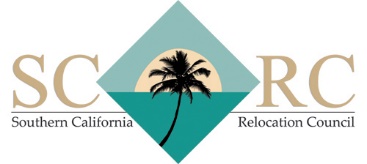 Programs – Venues Chair Position ResponsibilitiesResponsibilitiesSeek out, preview, negotiate and contact venues for SCRC events including our educational meetings, social events and fund raising activities. In addition, this is a voting position and therefore attendance is required at least 80% of board meetings and telephone calls. Specific responsibilities include:Seek out venues to accommodate projected event attendanceVisit event spaces to ensure they meet our needsWork with Programs Chair on speaker needs for the eventNegotiate pricing within SCRC budget guidelinesPrepare SCRC budget worksheet and submit to Board for vote Work with venue to ensure all equipment needs are met (AV, registration table, display tables, riser, podium, screen, projector, food, beverage, parking, signage, security)Provide negotiated contract to President or Treasurer for signature and payment of depositsWork with venue on space layout, timeline of event and any event ordersProvide final headcount to venue 48 hours prior to eventArrive at event space at least 30 minutes prior to event to ensure set-up is according to approved event order(s)Be available during event to troubleshoot with venue staffRemain at event until event is closed (or delegate responsibility to another representative if necessary) to ensure final payment has been madeGeneral Meeting NeedsLunch Meetings11:00 – 2:30Meeting space should accommodate at least 100 peopleCorporate Roundtable space – separate room that closes off – separate door from the main event spaceRegistration Table2 Microphones (wireless) PodiumScreen (projector not needed)Registration Table2 additional tables for sponsor materialsChairs/Stools for speakersNote - Individual meetings will have different needs so very with Programs Chair and President.